ПРОЕКТ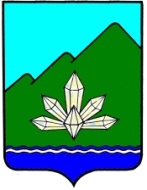 Приморский крайДума Дальнегорского городского округаседьмого созываРЕШЕНИЕ«___» __________ 2018 г.             г. Дальнегорск                                            № _____О внесении изменений в Положение«О гарантиях и компенсациях для лиц,проживающих в Дальнегорском городскомокруге и работающих в организациях,финансируемых из бюджета  Дальнегорскогогородского округа»Руководствуясь Воздушным кодексом Российской Федерации, Законом Российской Федерации от 19.02.1993 года №4520-I «О государственных гарантиях и компенсациях для лиц, работающих и проживающих в районах Крайнего Севера и приравненных к ним местностях», Федеральным законом от 06.10.2003 года №131-ФЗ «Об общих принципах организации местного самоуправления в Российской Федерации», Инструкцией о порядке предоставления социальных гарантий и компенсаций лицам, работающим в районах Крайнего Севера и в местностях, приравненных к районам Крайнего Севера, в соответствии с действующими нормативными актам, утвержденной Приказом Министерства труда РСФСР от 22.11.1990 года №2 , Перечнем и правилами формирования тарифов и сборов за обслуживание воздушных судов в аэропортах и воздушном пространстве Российской Федерации, утвержденных приказом Министерства транспорта России от 17.07.2012 года №241, Уставом Дальнегорского городского округа, Дума Дальнегорского городского округа,РЕШИЛА:1. Внести в Положение «О гарантиях и компенсациях для лиц, проживающих в Дальнегорском городском округе и работающих в организациях, финансируемых из бюджета  Дальнегорского городского округа», утвержденное решением Думы Дальнегорского городского округа от 27.10.2016 года №514 (опубликовано в газете «Трудовое слово» от 07.12.2016 года №41), следующие изменения:1.1) в статье 2:в пункте 2 слова «за стаж работы» заменить словами «за работу»;пункт 3 изменить, изложив его в следующей редакции:«3. Молодёжи (лицам в возрасте до 30 лет), прожившей не менее года в районах Крайнего Севера и (или) в местностях, приравненных к районам Крайнего Севера, и вступающей в трудовые отношения, процентная надбавка к заработной плате начисляется в размере десяти процентов за каждые шесть месяцев работы, но не выше пятидесяти процентов заработной платы.Процентная надбавка к заработной плате лицам, указанным в настоящем пункте, начисляется в полном размере с первого дня работы, если они проработали в районах Крайнего Севера и приравненных к ним местностях не менее двух лет и шести месяцев.»;1.2) абзац четвертый пункта 10 статьи 3 исключить;2. Опубликовать настоящее решение в газете «Трудовое слово» и разместить на официальном сайте Дальнегорского городского округа в сети «Интернет».3. Настоящее решение вступает в силу после его официального опубликования.Председатель ДумыДальнегорского городского округа			   	                   Язвенко В.И.И.о. ГлавыДальнегорского городского округа                                                          Колосков В.Н.Приложение к проекту решения «О внесении изменений в Положение «О гарантиях и компенсациях для лиц, проживающих в Дальнегорском городском округе и работающих в организациях, финансируемых из бюджета  Дальнегорского городского округа»ПОЯСНИТЕЛЬНАЯ ЗАПИСКАПроект решения «О внесении изменений в Положение «О гарантиях и компенсациях для лиц, проживающих в Дальнегорском городском округе и работающих в организациях, финансируемых из бюджета  Дальнегорского городского округа», утвержденное решением Думы Дальнегорского городского округа от 27.10.2016 года №514» (далее – проект решения) разработан с целью приведения Положения «О гарантиях и компенсациях для лиц, проживающих в Дальнегорском городском округе и работающих в организациях, финансируемых из бюджета  Дальнегорского городского округа» (далее – Положение) в соответствие с действующим законодательством.29 июня 2018 года решением Думы Дальнегорского городского округа №128 был рассмотрен и удовлетворен протест прокурора г. Дальнегорска от 31.05.2018 года №7-26-2018 / 2579 на решение Думы городского округа от 27.10.2016 года №514 «О Положении «О гарантиях и компенсациях для лиц, проживающих в Дальнегорском городском округе и работающих в организациях, финансируемых из бюджета  Дальнегорского городского округа».В соответствии с частью 3 статьи 2 Положения молодежи (лицам в возрасте до 30 лет) процентная надбавка выплачивается в полном размере с первого дня работы в районах Крайнего Севера и приравненных к ним местностях, если они прожили не менее пяти лет в указанных районах и местностях. Данная норма Положения была изложена в соответствии с редакцией статьи 11 Закона РФ «О государственных гарантиях и компенсациях для лиц, работающих и проживающих в районах Крайнего Севера и приравненных к ним местностях», действовавшей до 1 января 2005 года. В соответствии с Федеральным законом от 22.08.2004 года №122-ФЗ редакция указанной нормы закона была существенно изменена.Процентная надбавка лицам, работающим в районах Крайнего Севера и в местностях, приравненных к районам Крайнего Севера, начисляются на заработок в соответствии с Инструкцией, утвержденной Приказом Минтруда РСФСР от 22.11.1990 года №2.Согласно Письму Министерства здравоохранения и социального развития от 20.01.2005 года №97-Пр исключение указанного положения следует рассматривать во взаимосвязи с преамбулой Федерального закона от 22 августа 2004 г. N 122-ФЗ, указывающей на необходимость реализации принципа поддержки доверия граждан к закону и действиям государства путем стабильности сохранения правового регулирования, а также нормой, устанавливающей приоритет положений преамбулы над иными положениями данного Федерального закона.Исходя из этого, при применении статьи 11 Закона Российской Федерации от 19 февраля 1993 г. N 4520-1 (в редакции Федерального закона от 22 августа 2004 г. N 122-ФЗ) следует учитывать, что молодежь (лица в возрасте до 30 лет), которая прожила в районах Крайнего Севера и приравненных к ним местностях не менее пяти лет по состоянию на 31 декабря 2004 г., то есть исполнила все требования ранее действовавшего законодательства, имеет право на выплату процентной надбавки к заработной плате в полном размере с первого дня работы в указанных районах.Что касается молодежи (лиц в возрасте до 30 лет), вступающей в трудовые отношения после 31 декабря 2004 г. и прожившей в указанных районах и местностях не менее одного года, процентная надбавка к заработной плате выплачивается в ускоренном порядке в соответствии с подпунктом "е" пункта 1 Постановления Совета Министров РСФСР от 22 октября 1990 г. N 458 "Об упорядочении компенсаций гражданам, проживающим в районах Севера".Также возникла необходимость пересмотреть Положение на предмет справки, выдаваемой транспортной организацией, о стоимости перевозки по территории Российской Федерации, включенной в стоимость перевозочного документа (билета).В соответствии с пунктом 10 статьи 3 Положения при следовании к месту проведения отпуска за пределы территории Российской Федерации воздушным транспортом без посадки в ближайшем к месту пересечения государственной границы Российской Федерации аэропорту работником представляется справка, выданная транспортной организацией, осуществлявшей перевозку, о стоимости перевозки по территории Российской Федерации, включенной в стоимость перевозочного документа (билета).В то же время, абзацем четвертым пункта 10 статьи 3 Положения предусмотрено, что указанная в справке стоимость определяется транспортной организацией как процентная часть стоимости воздушной перевозки согласно перевозочному документу, соответствующая процентному отношению расстояния, рассчитанного по ортодромии маршрута полета воздушного судна в воздушном пространстве Российской Федерации (ортодромия по Российской Федерации), к общей ортодромии маршрута полета воздушного судна.Полагаем, что абзац четвертый пункта 10 статьи 3 Положения принят с нарушением компетенции органов местного самоуправления. На сегодняшний день, работодатель требует представления справки, выданной транспортной организацией, с расчетом стоимости проезда с применением значений ортодромических расстояний маршрута воздушного судна.В соответствии со статьёй 64 Воздушного кодекса Российской Федерации плата за воздушные перевозки пассажиров, багажа, грузов и почты устанавливается перевозчиками.В силу пункта 2 статьи 64 Воздушного кодекса РФ перечень тарифов на услуги в области гражданской авиации и сборов за данные услуги, правила формирования указанных тарифов и сборов, правила взимания рассчитанной на основе указанных тарифов и сборов платы за услуги в области гражданской авиации, а также правила продажи билетов, выдачи грузовых накладных и других перевозочных документов устанавливаются уполномоченным органом в области гражданской авиации.Порядок государственного регулирования сборов за аэронавигационное обслуживание полетов воздушных судов пользователей воздушного пространства устанавливается Правительством Российской Федерации.После изучения действующего законодательства, установлено, что порядок расчета транспортными организациями стоимости перелета по территории Российской Федерации при организации гражданами отдыха за пределами Российской Федерации действующим законодательством не определен. Вместе с тем согласно пункту 5 статьи 64 Воздушного кодекса РФ плата за воздушные перевозки пассажиров устанавливается перевозчиками. Поэтому справки выдаются транспортными организациями в произвольной форме. В соответствии с Правилами формирования и применения тарифов на регулярные воздушные перевозки пассажиров и багажа, взимания сборов в области гражданской авиации, утвержденными приказом Минтранса России от 25 сентября 2008 г. №155, в пассажирский тариф включаются расходы, связанные с обеспечением и выполнением перевозки пассажира.В силу пунктов 2.1.2 – 2.1.4 Перечня и Правил формирования тарифов и сборов за обслуживание воздушных судов в аэропортах и воздушном пространстве Российской Федерации, утвержденных приказом Минтранса России от 17 июля 2012 г. №241 (действует с 1 мая 2013 года), значения ортодромических расстояний (устанавливаются Главным центром Единой системы организации воздушного движения Российской Федерации и размещаются на сайте ФГУП "Госкорпорация по ОрВД" ГЦ ЕС ОрВД) используются для расчета сборов за аэронавигационное обслуживание на воздушных трассах и не свидетельствуют о стоимости перелета в целом и фактически понесенных гражданином расходах. Данные сборы и тарифы разработаны для предприятий и организаций, оказывающих услуги в сфере аэронавигационного обслуживания, а не для физических лиц, пользующихся услугами воздушных перевозчиков.Более того, абзац четвертый пункта 10 статьи 3 Положения по своему содержанию не определяет требования к справкам и не предусматривает обязанности транспортной организации указывать в справке значения ортодромии, а лишь определяет правила расчета для такой организации стоимости перевозки пассажиров и багажа, указанной в справке, что также выходит за рамки полномочий органов местного самоуправления.Реализация проекта решения не потребует расходов местного бюджета.Председатель комитета ДумыДальнегорского городского округапо местному самоуправлению и законности                                       Анташкевич В.Н.Приложение к проекту решения «О внесении изменений в Положение «О гарантиях и компенсациях для лиц, проживающих в Дальнегорском городском округе и работающих в организациях, финансируемых из бюджета  Дальнегорского городского округа»ПЕРЕЧЕНЬмуниципальных нормативных правовых актов, подлежащих изменению, отмене, приостановлению или признанию утратившими силу в связи с принятием решения Думы Дальнегорского городского «О внесении изменений в Положение «О гарантиях и компенсациях для лиц, проживающих в Дальнегорском городском округе и работающих в организациях, финансируемых из бюджета  Дальнегорского городского округа»В случае принятия решения «О внесении изменений в Положение «О гарантиях и компенсациях для лиц, проживающих в Дальнегорском городском округе и работающих в организациях, финансируемых из бюджета  Дальнегорского городского округа» не потребуется внесение изменений и дополнений в иные муниципальные нормативные правовые акты, а также признания их утратившими силу.Председатель комитета ДумыДальнегорского городского округапо местному самоуправлению и законности                                       Анташкевич В.Н.